Carle Reading: Thursday 28th May  – Wednesday 3rd JuneAll these books are on active learn. Login to access your area. https://www.activelearnprimary.co.uk/login?c=0 You will need – username, password and school code. 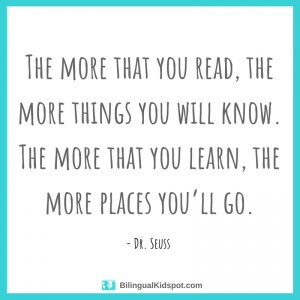 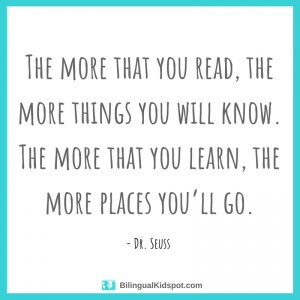 TYPE OF BOOKTITLEACTIVITIESPhonics The Queens Plan   Read through front page.Read the book Back of book activities GuidedRat and Cat in Hat Trick Read through front page.Read the book – using the Guided Reading sheet: session 1 Back of book activities How many?Do it!Bug Time! – look out for the bug face.Follow up worksheet – complete in jotter. Independent Yak’s Pants Read through front page.Read the book Back of book activities Can you spot?Draw it!Bug Time! – look out for the bug face.